Querida Familia:		Para trabajar en el Ciclo Lectivo 2023 necesitamos: Una cartuchera con lápiz negro, goma de borrar, lápices de colores, tijera, regla, voligoma y un resaltador a elección.Dos blocks de  hojas canson  color N°5 (se entrega a la docente titular del curso). Prácticas del Lenguaje: Carpeta con hojas rayadas y portada. Diccionario. Matemática: Carpeta con hojas cuadriculadas y portada. Elementos de geometría (regla, escuadra, transportador y compás). Ciencias Sociales: Carpeta con hojas rayadas y portada. Ciencias Naturales: Carpeta con hojas rayadas y portada. Catequesis: El Libro del Pueblo de Dios. Editorial San Pablo (Biblia). Libro de Catequesis: “Peregrinos 4”, Diario de una revelación, Editorial Edelvives.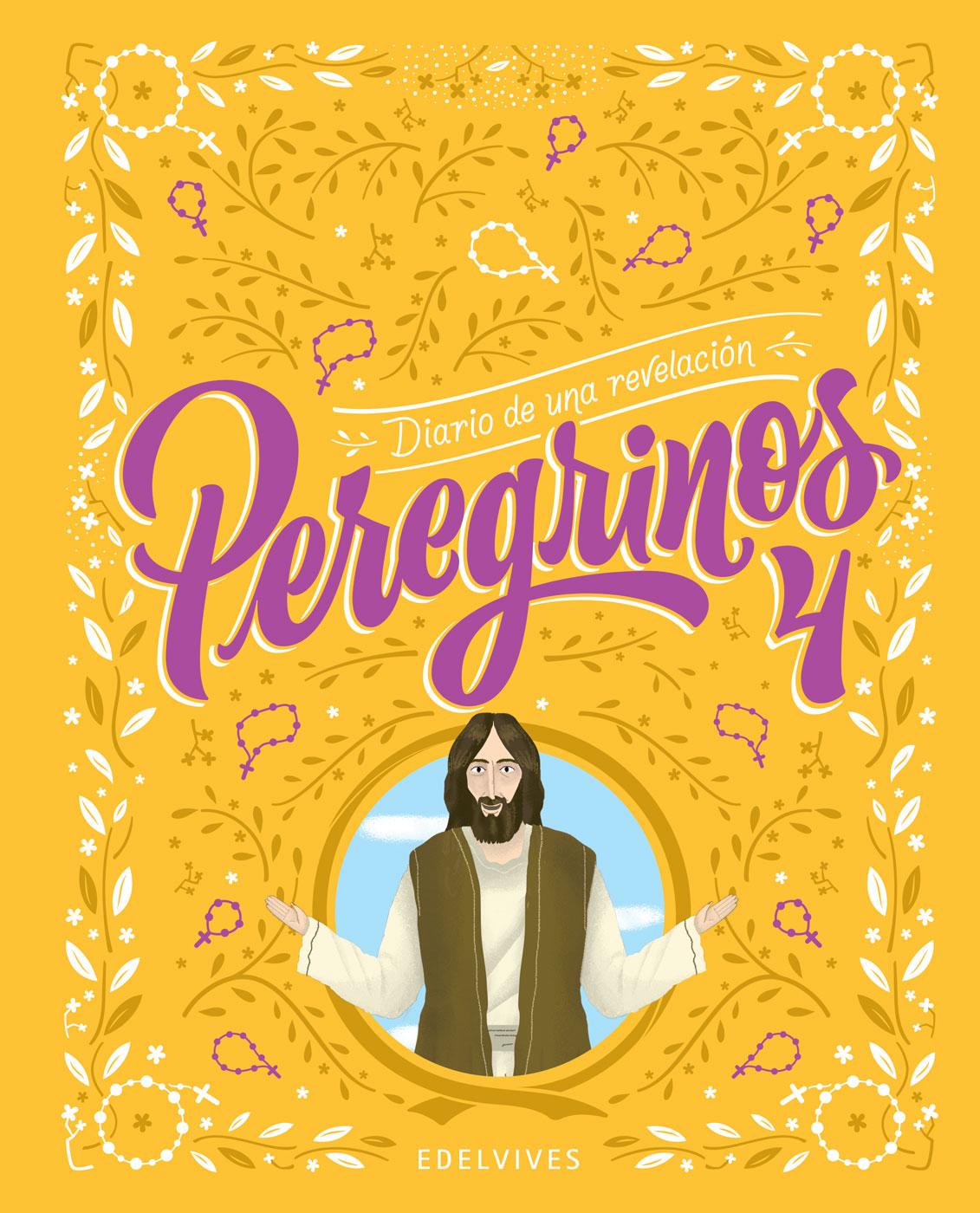 Arte:Una carpeta tamaño N° 5.2 blocks de hojas N° 5 canson blancas.  1 block de hojas canson color N° 5. Témperas de colores (azul, roja y amarilla).Pinceles, fibras y lápices de colores. Inglés:Carpeta con hojas rayadas y portada. Libro “Sign up to english 1". Editorial Richmond.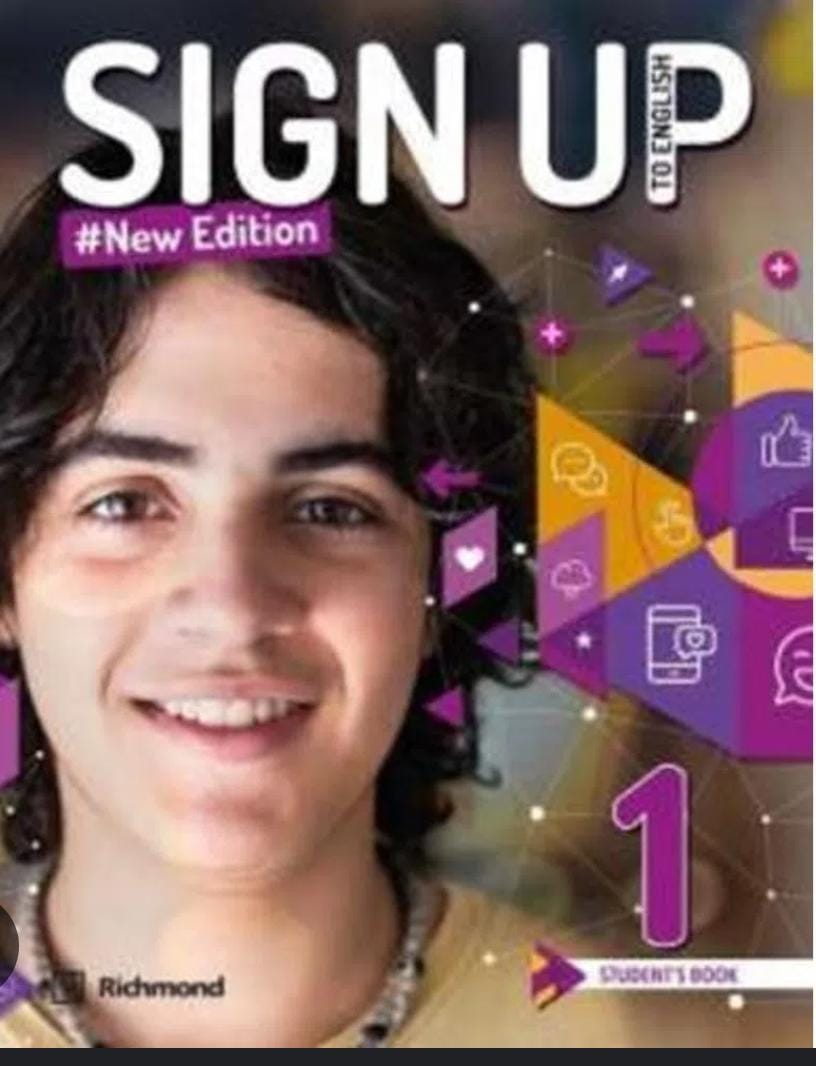 Todos los elementos deben estar rotulados con nombre, apellido, año y sección; como así también el uniforme para facilitar su devolución en caso de ser extraviado.Muchas gracias.Seños de 5º año.Familia:Se comunica a Uds. que se continuará trabajando con la plataforma “COMPARTIR” y se entregará a cada alumno/a el libro de texto para trabajar durante el año.            Solamente deberán comprar los libros de Catequesis y de Inglés solicitados para cada curso.            A continuación detallamos el cronograma de reuniones informativas correspondientes al Ciclo Lectivo 2023:1er. Año                  15/02                      13:30 hs.2do. Año                  23/02                     13:30 hs.3er. Año                   22/02                     13:30 hs.4to. Año                   17/02                      15:00 hs.5to. Año                   17/02                      13:30 hs.6to. Año                   15/02                      15:00 hs.El ingreso a la reunión es por calle Belgrano.Solicitamos estar atentos a nuestras redes por cualquier cambio o modificación.EQUIPO DE CONDUCCIÓNNIVEL PRIMARIO